      아트스페이스 오 작가 공모 신청서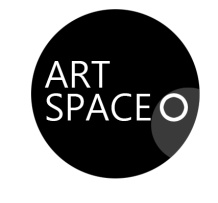 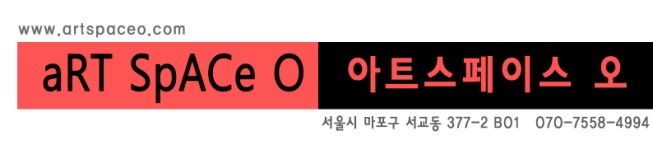                                                접수 번호:                                               접수 번호:                                               접수 번호:                                               접수 번호:이  름생년 월일주  소전  화e-mail작품 장르(해당 사항에 모두 표기)작품 장르(해당 사항에 모두 표기)작품 장르(해당 사항에 모두 표기)작품 장르(해당 사항에 모두 표기)제출자료 리스트(제출 자료에 모두 표기)제출자료 리스트(제출 자료에 모두 표기)제출자료 리스트(제출 자료에 모두 표기)제출자료 리스트(제출 자료에 모두 표기)공모 신청 시 주의 사항: 1. 모든 자료는 우편과 이메일로 접수되며 접수된 자료는 반출되지 않고 <아트스페이스 오>의 아카이브에 보관됩니다. 이점 숙지하시고, 유일원본을 보내시는 일이 없도록 주의하여 주시기 바랍니다. (우편 접수시 마감일 우편소인 유효)2. 공모신청 접수 완료 시 문자로 안내해 드립니다. 공모 신청 시 주의 사항: 1. 모든 자료는 우편과 이메일로 접수되며 접수된 자료는 반출되지 않고 <아트스페이스 오>의 아카이브에 보관됩니다. 이점 숙지하시고, 유일원본을 보내시는 일이 없도록 주의하여 주시기 바랍니다. (우편 접수시 마감일 우편소인 유효)2. 공모신청 접수 완료 시 문자로 안내해 드립니다. 공모 신청 시 주의 사항: 1. 모든 자료는 우편과 이메일로 접수되며 접수된 자료는 반출되지 않고 <아트스페이스 오>의 아카이브에 보관됩니다. 이점 숙지하시고, 유일원본을 보내시는 일이 없도록 주의하여 주시기 바랍니다. (우편 접수시 마감일 우편소인 유효)2. 공모신청 접수 완료 시 문자로 안내해 드립니다. 공모 신청 시 주의 사항: 1. 모든 자료는 우편과 이메일로 접수되며 접수된 자료는 반출되지 않고 <아트스페이스 오>의 아카이브에 보관됩니다. 이점 숙지하시고, 유일원본을 보내시는 일이 없도록 주의하여 주시기 바랍니다. (우편 접수시 마감일 우편소인 유효)2. 공모신청 접수 완료 시 문자로 안내해 드립니다. 